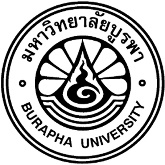 แบบขออนุมัติชื่องานนิพนธ์และแต่งตั้งคณะกรรมการควบคุมงานนิพนธ์เรียน คณบดีบัณฑิตวิทยาลัยข้าพเจ้า (นาย/นาง/นางสาว)				             รหัสประจำตัวนิสิตหลักสูตร				                สาขาวิชา 				คณะ 				  เข้าศึกษาในปีการศึกษา	         ภาคต้น   ภาคปลาย         การศึกษาแบบ  เต็มเวลา    ไม่เต็มเวลา โทรศัพท์					E-mail									ชื่อเรื่องงานนิพนธ์ (ภาษาไทย)											ชื่อเรื่องงานนิพนธ์ (ภาษาอังกฤษ)											ขออนุมัติแต่งตั้งคณะกรรมการควบคุมงานนิพนธ์ ดังนี้จึงเรียนมาเพื่อโปรดพิจารณา	ลงชื่อนิสิต									(					)		  วันที่	        เดือน		พ.ศ.     	ชื่อ-สกุล(พร้อมตำแหน่งทางวิชาการ)วุฒิการศึกษาสูงสุดสังกัด/สถาบันลงนาม1.  อาจารย์ที่ปรึกษาหลัก……………………………….……………..……………….….………………….………….…..…………………………….….2.  อาจารย์ที่ปรึกษาร่วม (ถ้ามี)………………….…………………….……………………….….……………….…………..….……………………..….…..… เห็นชอบ            ไม่เห็นชอบ           (ลงนาม)…………………………………………..……………                      (……………………………………………….…)ประธานหลักสูตร           วันที่………เดือน……………………..พ.ศ. …………… เห็นชอบ            ไม่เห็นชอบ           (ลงนาม)…………………………………………..……………                      (……………………………………………….…)ประธานหลักสูตร           วันที่………เดือน……………………..พ.ศ. …………… เห็นชอบ            ไม่เห็นชอบ       (ลงนาม)…………………………………………………………..….                (………………………………………………………….…)                   หัวหน้าภาควิชา/ประธานสาขาวิชา            วันที่………เดือน……………………..พ.ศ. …………… เห็นชอบ            ไม่เห็นชอบ         (ลงนาม)…………………………………………………………………        (………………………………………………………………..)    คณบดีคณะ................................................   วันที่………เดือน……………………..พ.ศ. …………… เห็นชอบ            ไม่เห็นชอบ         (ลงนาม)…………………………………………………………………        (………………………………………………………………..)    คณบดีคณะ................................................   วันที่………เดือน……………………..พ.ศ. …………… อนุมัติ            ไม่อนุมัติ         (ลงนาม)………………………………………………………………………..        (………………………………………………………………………..)    คณบดีบัณฑิตวิทยาลัย   วันที่………เดือน……………………..พ.ศ. ……………รายการเอกสารแนบรายการเอกสารแนบรายการเอกสารแนบ  การอบรมระบบสารสนเทศของหอสมุด  การอบรมจริยธรรมการวิจัย  การอบรม i-Thesis  การอบรมเฉพาะทางที่เกี่ยวข้อง  ใบแสดงผลการเรียนที่ print จากระบบทะเบียน  การอบรมเฉพาะทางที่เกี่ยวข้อง  ใบแสดงผลการเรียนที่ print จากระบบทะเบียน